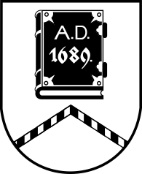 ALŪKSNES NOVADA PAŠVALDĪBAĪPAŠUMU ATSAVINĀŠANAS KOMISIJASĒDE Nr.3628.11.2023., plkst. 14:00Dārza ielā 11, Alūksnē, Alūksnes novadā, zālē, 1.stāvāDarba kārtībā:Par nekustamā īpašuma “Ieviņas”, Kornetos, Veclaicenes pagastā, Alūksnes novadā atsavināšanu. Par nosacītās cenas apstiprināšanu nekustamajam īpašumam Torņa iela 3-35, Alūksnē, Alūksnes novadā. 